Řešení:str.44/ cv. 1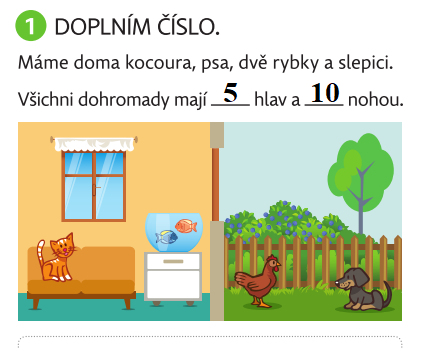 str. 44/ cv. 5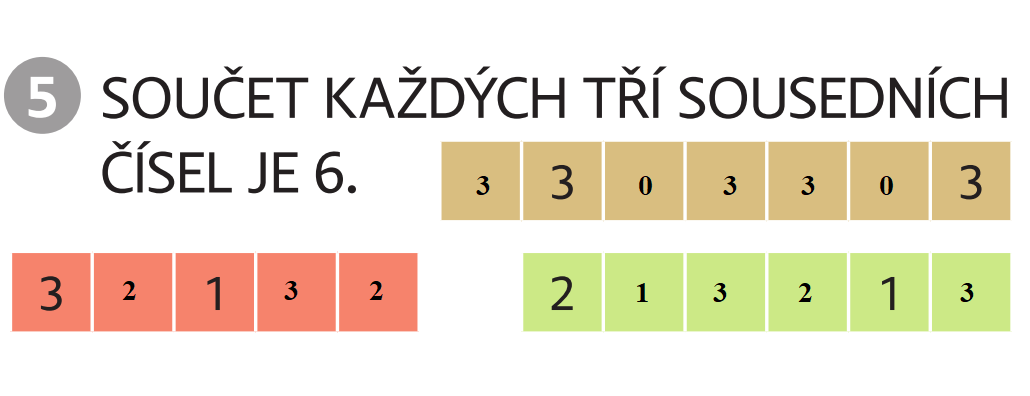 str. 44/ cv. 6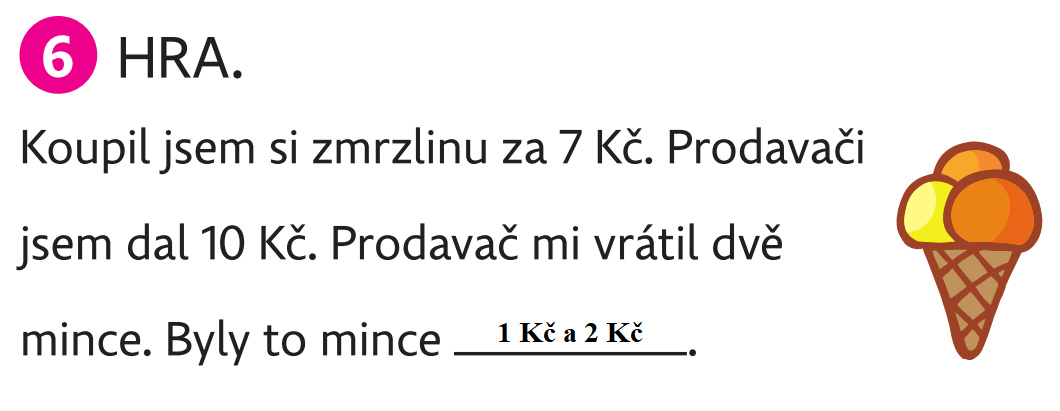 str. 45/ cv. 7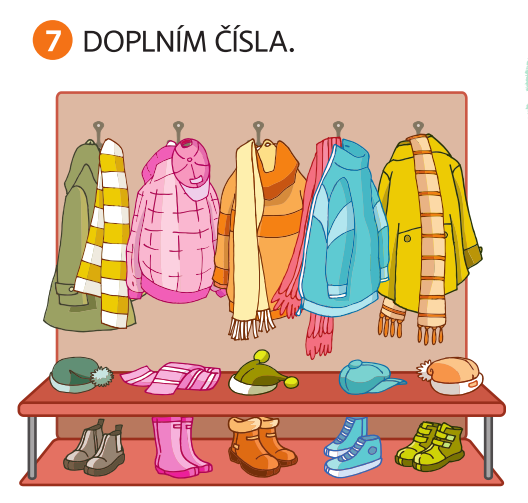 Zde vidím 5 čepic, 5 kabátů, 5 šál a 10 bot.str. 45/ cv. 9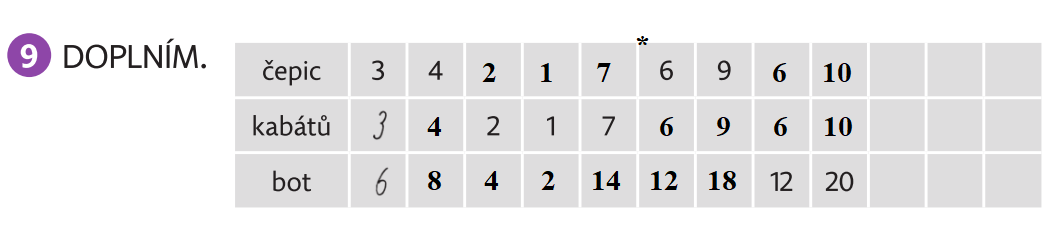 str. 45/ cv. 10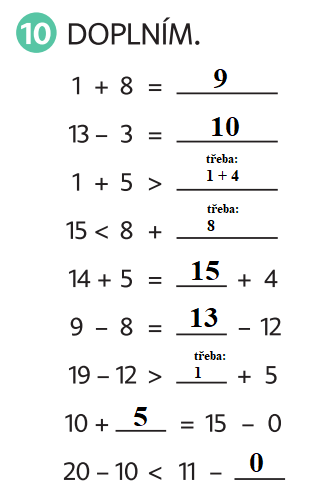 str. 46/ cv. 2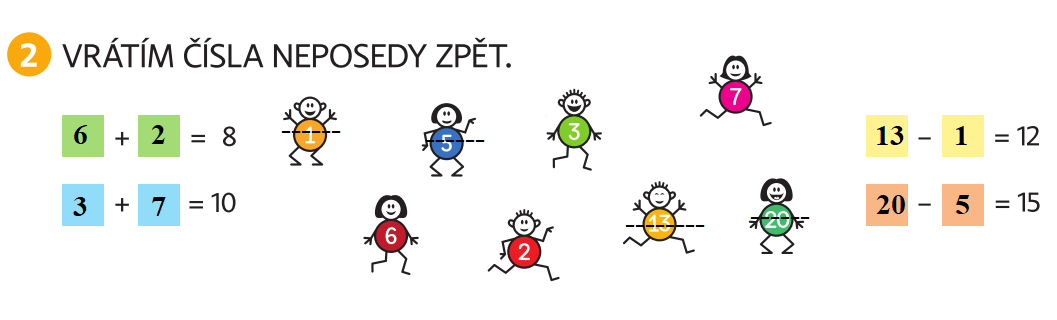 str. 46/ cv. 3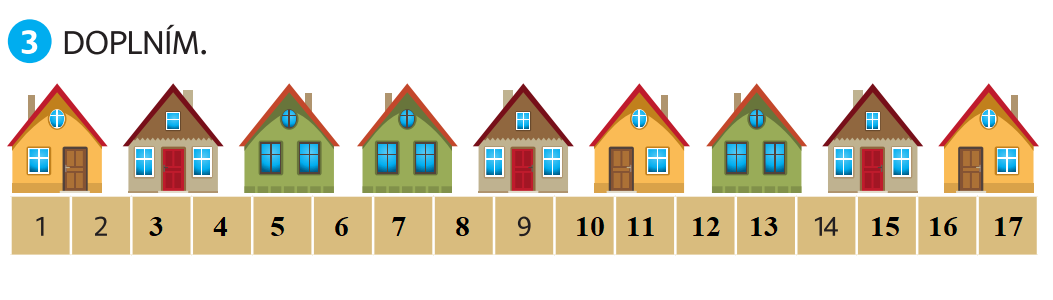 str. 46/ cv. 4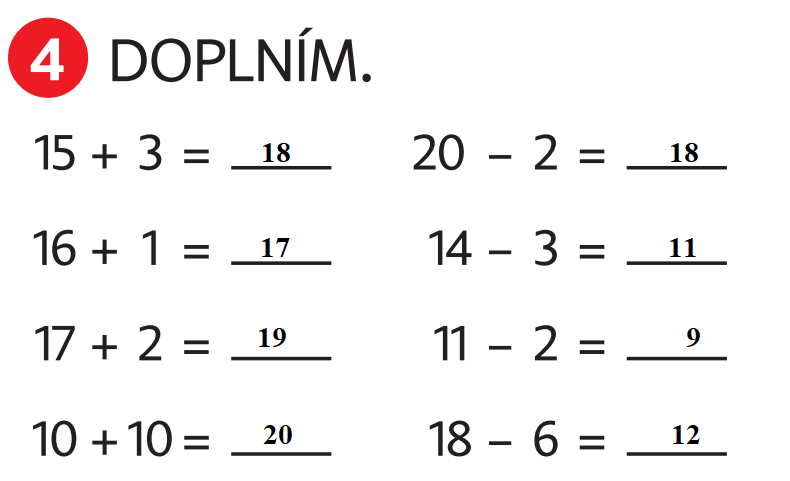 * str. 47/ cv. 6  Myslel jsem si číslo 3.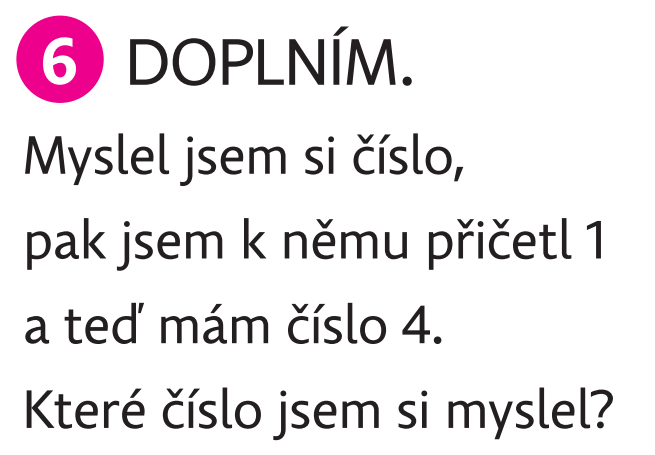 str. 47/ cv. 7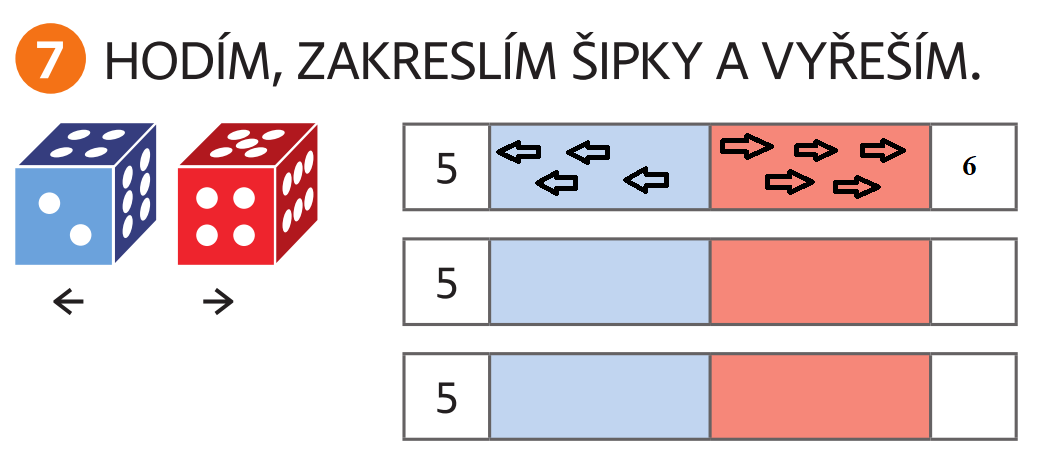 str. 47/ cv. 8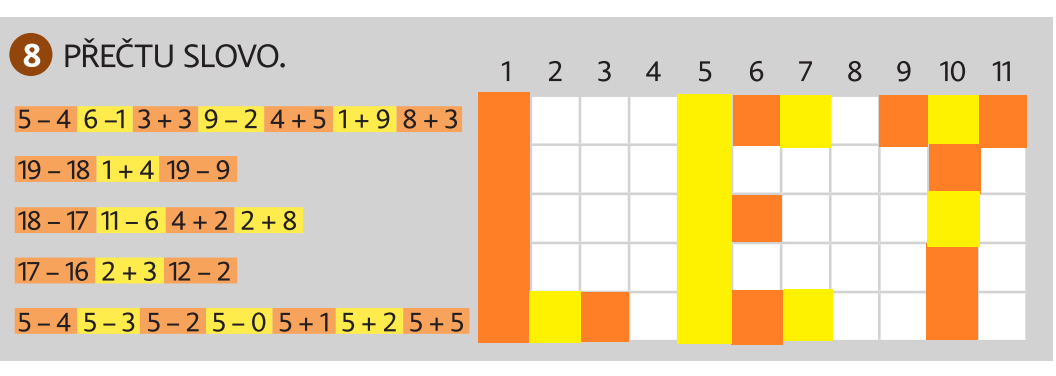 